Nombre Ernesto Pablo KorbenfeldMédico ...Oncólogo ClínicoMN 89.455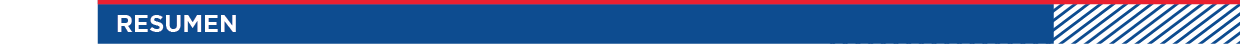 COLEGIO SECUNDARIO: Colegio Nacional de Buenos Aires, dependiente de .A.TITULO: Bachiller especializado en Ciencias Biológicas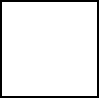 CARRERA DE  MEDICINA: egresado de la Universidad de Buenos Aires con diploma de honorPROMEDIO GENERAL: 9,08UNIDAD DOCENTE HOSPITALARIA:  Hospital Francés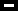 RESIDENCIAS UNIVERSITARIAS HOSPITALARIAS:1994-1996 Primer y segundo año de residencia de MEDICINA INTERNA en el Hospital ESPAÑOL Prof. Dr. Fernando G. Lasala .1996-1998 Tercer y cuarto año de residencia de MEDICINA INTERNA en el Hospital de Clínicas“José de San Martín”. Cátedra VII. Prof. Dr Luis Suárez.1998-2001 Residencia de ONCOLOGIA CLINICA en el Instituto Alexander Fleming Director:  Dr. Reinaldo Chacón.TÍTULOS UNIVERSITARIOS DE POSGRADO:  Médico Especialista Universitario en Medicina Interna. Título expedido por la U.B.A.Calificación final: 10 Médico Especialista Universitario en Oncología Clínica. Título expedido por la U.B.A.Calificación final: 10 Certificación  en oncología clínica de la European Society for Medical Oncology ( ESMO ) Aprobación del examen en el 27vo. Congreso de la ESMO, Niza, Francia el 19 de octubre de 2002.MAESTRIA UNIVERSITARIA: Maestría de Oncología Molecular desde  2001 al 2003. Fundación Federico Leloir y Facultad de Ciencias Exactas de la U.B.A. Director: Dr. José Mordoh.Master en Oncología Molecular: Bases Moleculares del Cáncer. Centro de Estudios Biosanitarios, Madrid, España. Desde el 6 de noviembre del 2009 al 6 de noviembre del 2011. Calificación Final: Sobresaliente FELLOWSHIP EN ONCOLOGÍA CLÍNICA: en el Hospital Británico de Buenos Aires  desde octubre de 2001  hasta Mayo de 2004.Directores:  Dra. Justina Martínez- Dr. Carlos Silva ROTACIONES MÉDICAS EN EL EXTERIOR:Enero   a  marzo de 2001 Visiting Scholar at the Lee Moffitt Cancer Center Research Institute at the University of South Florida, Tampa, Florida, U.S.A“Update in Breast Cancer Management”, M.D. Anderson Cancer Center, Houston, Texas,     17 y 18 de febrero de 2009 “ Current Management of Breast Cancer ” Institut  JULES BORDET, Bruselas, Bélgica, 28 y 29 de Enero de 2010Prácticas de Laboratorio correspondientes al “Máster en Oncología molecular: Bases Moleculares del Cáncer.”.Diciembre de 2011, Madrid, España “Prostate Cancer Management 2012 ” Dana Farber Cancer Institute, Boston, USA, 30 de mayo de 2012 “ Preceptorship in Breast Cancer”. Hospital Vall d’Hebron, Barcelona, España. 23 y 24 de mayo de 2013 	Preceptorship in Advanced Breast Cancer. 31 March-1 April 2014. Institut de Cancérologie Gustave Roussy, Paris, FranciaPan-American Preceptorship Program on a Multidisciplinary Approach to CRPC, Tulane University, New Orleans, 5-7 de abril, 2016Preceptorship en Cáncer de Mama. 15 al 17 de Mayo de 2017. Hospital Vall d”Hebrón de Barcelona y Hospital Ramón y Cajal de Madrid, EspañaPreceptorship sobre Medicina Personalizada, Foundation Medicine, 6 y 7 de junio de 2017  Boston, Estados Unidos, Preceptorship sobre Cáncer de Próstata Avanzado, Dana Farber, Boston, Estados Unidos, 5 y 6 de abril de 2018ROTACIONES MEDICAS NACIONALES:En Medicina Interna: Junio y  Julio de 1995  Instituto de Cardiología y Unidad Coronaria del Hospital Español. Marzo, abril y mayo de 1996  Unidad de Terapia Intensiva del Hospital Español, Coordinador: Dr. Oscar Yunk.Junio, julio y agosto de 1996  Medicina Interna Ambulatorio del Hospital de Clínicas“José de San Martín”. Coordinador Dr.Enrique CasalSeptiembre y octubre de 1996  Neurología del Hospital de Clínicas “José de San Martín”.Coordinador Dr. Federico Micheli.Febrero y marzo de 1998  Oncología Clínica por el Instituto Alexander Fleming En Oncología Clínica:Septiembre y octubre de 2000 Tumores Digestivos – Hospital Bonorino Udaondo, Coordinador Dr Enrique RocaNoviembre de 2000 Tumores de cabeza y cuello- Hospital Angel Roffo,Coordinador Dr Pradier..Integrante del staff del Servicio de Oncología Clínica del Hospital Británico desde junio del 2004. Subespecialista en Cáncer de Mama y Tumores Genitourinarios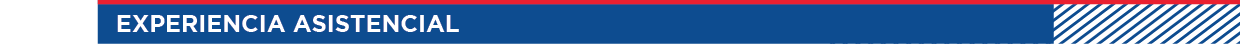 Médico prestador de OSDE BINARIO, PSHB, OMINT, OSSEG, Colegio de Escribanos, SMG.Asesor Científico de los Laboratorios Roche, BMS, Janssen, MSD, Novartis Investigador Principal en más de 100 Estudios Clínicos Internaciones de Fase II, III, IV en diferentes tumores sólidos, especialmente en cáncer de mama y tumores genitourinarios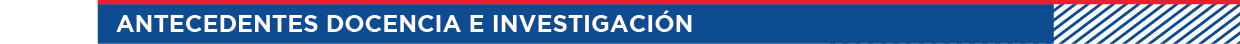  Conferencista  en más de 100 Jornadas Médicas, Simposios y Congresos Nacionales e Internaciones en diferentes tópicos de oncologíaMúltiples Trabajos Científicos presentados en Congresos LocalesMúltiples publicaciones en revistas nacionales e internacionalesMúltiples asistencias a Congresos Nacionales, Regionales e InternacionalesAsistente a diferentes Cursos de capacitación en oncología clínicaORGANIZADOR DE CONGRESOS CIENTIFICOS:Integrante del Comité Organizador del VII Congreso de Medicina Interna. Buenos Aires, Noviembre de 1997.Secretario de las XXIV Jornadas Nacionales de Residencias de Medicina Clínica. Buenos Aires, Noviembre de 1997.Coordinador de Curso de Tumores Torácicos de la U.C.A . desde Abril a  Septiembre de 2003Director del I Curso de Biología Molecular en Cáncer de Mama en la Sociedad Argentina de Mastología en Junio y Julio de 2004Director del II Curso de Biología Molecular en Cáncer de Mama en la Sociedad Argentina de Mastología en   Julio y Agosto de 2005Director Ejecutivo de Curso de Oncología para especialistas en Medicina Nuclear en el Hospital Británico de Buenos Aires entre Agosto y Diciembre de 2005Coordinador del Curso de Oncología Molecular “ Desde el Laboratorio a la Clínica ” durante el perído 08 de mayo de 20007 al 27 de noviembe de 2007Coordinador del Módulo de Inmunología Tumoral en la Carrera de Especialista de Oncología Clínica. UCA, 2007Coordinador del Módulo de Terapia Génica en la Carrera de Especialista de Oncología Clínica. UCA, 2007Coordinador del Módulo de Biología Molecular en la Carrera de Especialista de Oncología Clínica. UCA, 2007 Director del IV Curso de Biología Molecular en Cáncer de Mama en la Sociedad Argentina de Mastología el 27 y 28 de julio de 2007Director del V Curso de Biología Molecular en Cáncer de Mama en la Sociedad Argentina de Mastología el 20  mayo de 2008 Director del V Curso de Biología Molecular en Mastología Online en la Sociedad Argentina de Mastología el 22 de diciembre  de 2008Director del VI Curso de Biología Molecular en Cáncer de Mama en la Sociedad Argentina de Mastología el 15 de  mayo de 2009Coordinador del Curso Pre-Congreso “ Biología Molecular, Patología y futuro”. IX Congreso Argentino de Mastología, 23 al 25 de agosto de 2009Director del VII Curso de Biología Molecular en Cáncer de Mama en la Sociedad Argentina de Mastología el 16 de  julio de 2010Director del VIII Curso de Biología Molecular en Cáncer de Mama en la Sociedad Argentina de Mastología el 16 de setiembre de 2011Director del VIII Curso de Biología Molecular en Cáncer de Mama en la Sociedad Argentina de Mastología el 8 de mayo de 2015Coordinador y Programador del bloque sobre Cáncer de mama en el XXIII Congreso Argentino de la AAOC. 31 de octubre al 2 de noviembre de 2017, Sheraton Hotel, Buenos aires, ArgentinaACTIVIDADES DOCENTES:• Ayudante rentado  de  Química Biológica. Cátedra: Prof. Ernesto Podestá y Prof.De Nicola . Desde el 1 de mayo de 1990 hasta el 1 de abril de 1993.• Ayudante  de Fisiología. Desde el 1 de marzo de 1993 hasta el 1 de mayo de 1994• Ayudante  de Farmacología . Cátedra  Prof . Luis Ziher . Desde 1 de abrilde 1993 hasta el 1 de abril de 1994.• Asistente de Trabajos Prácticos de Medicina Interna para la Fundación Favaloro, durantefebrero de 1996.• Docente de Química Biológica para la Carrera de Enfermería de la U.B.A.• Ayudante de Medicina Interna. Cátedra VII, Hospital de Clínicas “José de SanMartín”• Clases de difusión para la fundación FUCA sobre prevención, diagnóstico y tratamento del cáncer.• Docente de la Universidad Católica argentina ( UCA ) desde mayo de 2003• Transducción de señales intracelulares en oncología. Curso para estudiantes avanzados. Instituto Alexander Fleming.• Coordinador de las materias de Biología Molecular, Inmunología y Genética de la carrera de Médico Especialista en   Oncología Clínica de la U.C.A• Coordinador del Curso Anual de Oncología Molecular de  la U.C.A. Abril- Diciembre de 2007• Coordinador y Docente de los módulos de Biología molecular del cáncer, Genética del cáncer e Inmunología Tumoral de la carrera de especialista en oncología clínica de la U.C.A. Abril-diciembre de 2010• Coordinador del Curso  de Biología Molecular del Cáncer  de  la U.C.A. Agosto- Diciembre de 2010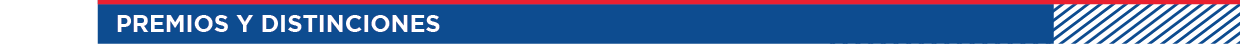 Premio al mejor alumno de la Unidad Docente Hospitalaria -Hospital Francés,1993 .Promedio U.D.H: 9,43Primer escolta en la entrega de diplomas del 10/05/94.Diploma de Honor de la carrera de Medicina-UBA.Beca de la European Society for Medical Oncology ( ESMO ) sobre utilidad de los microarrays en oncología  en el Hospital Gustave-Roussy, Paris, Francia entre el 8-10 de octubre de 2003